GAMBARAN ASUHAN KEPERAWATAN PADA ANAK STUNTING DALAM PEMENUHAN STATUS GIZI DIPUSKESMAS LEMPUR KABUPATEN KERINCIKARYA TULIS ILMIAH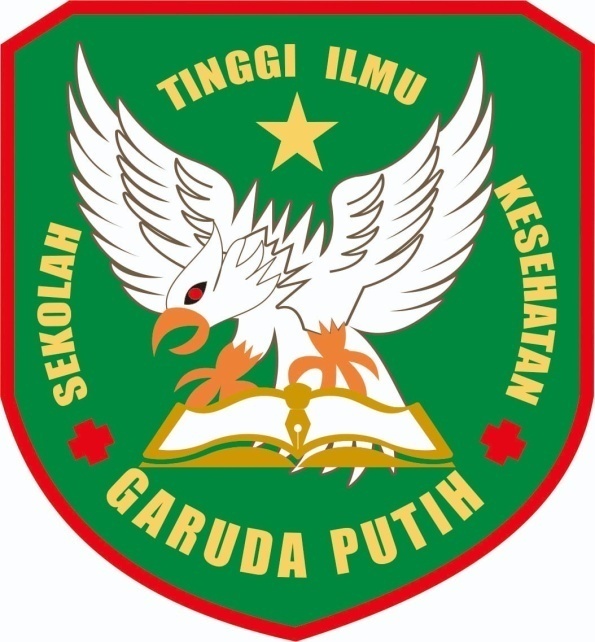 DISUSUN OLEH:AYU WANDARINIM : 2020.21.1615SEKOLAH TINGGI ILMU KESEHATAN GARUDA PUTIHPROGRAM STUDI DIII KEPERAWATANTAHUN 2023GAMBARAN ASUHAN KEPERAWATAN PADA ANAK STUNTING DALAM PEMENUHAN STATUS GIZI DIPUSKESMAS LEMPUR KABUPATEN KERINCIKARYA TULIS ILMIAHKarya Tulis Ilmiah ini disusun sebagai salah satu persyaratan untuk memperoleh Gelar Ahli Madya Keperawatan pada Program Studi DIII KeperawatanDISUSUN OLEH:AYU WANDARINIM : 2020.21.1615SEKOLAH TINGGI ILMU KESEHATAN GARUDA PUTIHPROGRAM STUDI DIII KEPERAWATANTAHUN 2023